Домашнее задание для 1 ДОП, от 11.03.23.18.03. - нотный диктант;25.03. - сдача долгов по домашнему заданию;1.04. - начало IV ч.Повторение. все ноты;понятия (пришлю отдельным документом);упражнение с октавами и на тон/полутон в 1 октаве;Чтение ритма с листа:Переписать ритм в тетрадь и читайть их с листа от начала до конца с ритмослогами хлопками и метром в шагах. Читать без остановок, запинок и ошибок: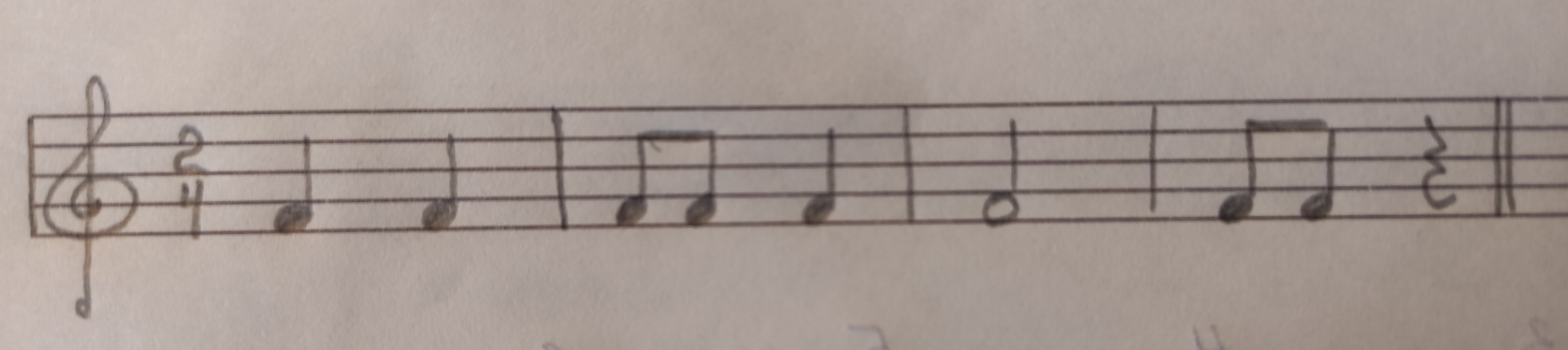 